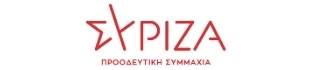 Αθήνα, 14/12/ 2022 Προς το Προεδρείο της Βουλής των Ελλήνων ΑΝΑΦΟΡΑ Για  τον Κ. Υπουργό Ναυτιλίας και Νησιωτικής Πολιτικής  Θέμα :«Καθυστέρηση Πληρωμής του Β’ εξαμήνου 2021 του Μεταφορικού Ισοδύναμου » Ο βουλευτής Κυκλάδων Νίκος Συρμαλένιος καταθέτει Αναφορά με επισυναπτόμενη την επιστολή του Συνδέσμου Επαγγελματιών και Βιοτεχνών Μήλου, σχετικά με την σοβαρή καθυστέρηση της καταβολής στους δικαιούχους, της Β΄δόσης του 2021 του Μεταφορικού Ισοδύναμου, ενώ δεν έχει ακόμα μπεί σε λειτουργία για τις επιχειρήσεις η ηλεκτρονική πλατφόρμα του 2022.   Επισυνάπτεται επιστολή του δ.σ του Συνδέσμου Επαγγελματιών και Βιοτεχνών Μήλου με τα αναφερόμενα σχετικά υπενθυμίζοντας την δυσκολία για την επιχειρηματική κοινότητα σε συνδυασμό με το μεγάλο κόστος των ακτοπλοϊκών εισιτηρίων. Παρακαλούμε για την απάντηση και τις ενέργειες σας να μας ενημερώσετε σχετικά .  Αθήνα 14 Δεκεμβρίου 2022  Ο καταθέτων Βουλευτής Νίκος Συρμαλένιος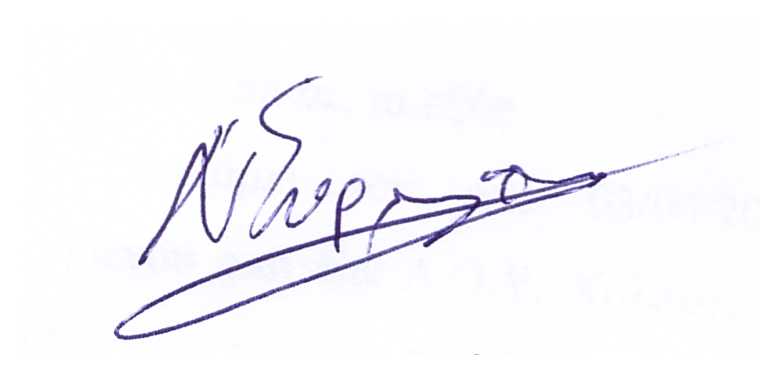 